§194-J.  Attorney General authority1.  Rules.  The Attorney General may adopt rules the Attorney General considers appropriate to implement this section, sections 194‑B to 194‑I and section 194‑K.  Rules adopted pursuant to this subsection are routine technical rules as defined in chapter 375, subchapter II‑A.[PL 2001, c. 550, Pt. A, §2 (NEW).]2.  Attorney General authority not limited.  This section, sections 194‑B to 194‑I and section 194‑K do not limit the common-law authority of the Attorney General to protect charitable trusts and charitable assets in this State.  The penalties and remedies provided in section 194‑K are in addition to and are not a replacement for any other civil or criminal action the Attorney General may take under common law or statute, including an action to rescind the conversion transaction or to obtain injunctive relief or a combination of injunctive relief and other remedies available under common law or statute.[PL 2001, c. 550, Pt. A, §2 (NEW).]SECTION HISTORYPL 2001, c. 550, §A2 (NEW). The State of Maine claims a copyright in its codified statutes. If you intend to republish this material, we require that you include the following disclaimer in your publication:All copyrights and other rights to statutory text are reserved by the State of Maine. The text included in this publication reflects changes made through the First Regular Session and the First Special Session of the131st Maine Legislature and is current through November 1, 2023
                    . The text is subject to change without notice. It is a version that has not been officially certified by the Secretary of State. Refer to the Maine Revised Statutes Annotated and supplements for certified text.
                The Office of the Revisor of Statutes also requests that you send us one copy of any statutory publication you may produce. Our goal is not to restrict publishing activity, but to keep track of who is publishing what, to identify any needless duplication and to preserve the State's copyright rights.PLEASE NOTE: The Revisor's Office cannot perform research for or provide legal advice or interpretation of Maine law to the public. If you need legal assistance, please contact a qualified attorney.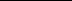 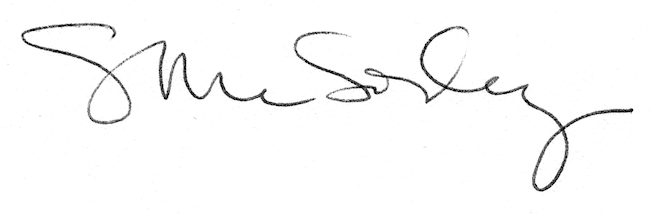 